Commissiedebat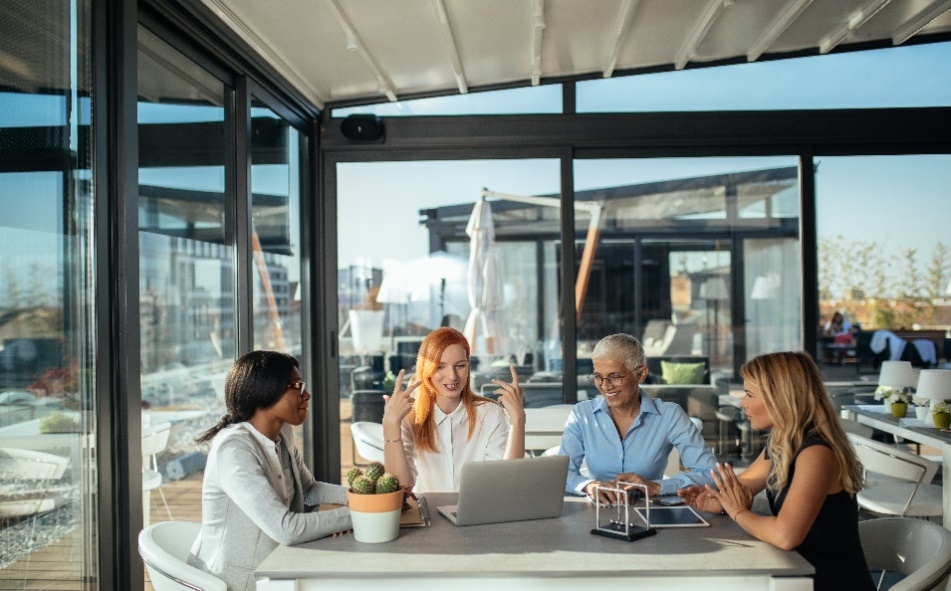 Ondernemen en Bedrijfsfinanciering Kamernotitie Interprovinciaal OverlegWoensdag 8 februari a.s. vergadert de Kamer over het onderwerp Ondernemen en Bedrijfsfinanciering. Vanuit de provincies geven wij graag het volgende mee voor de agendapunten die zien op het Advies van het Nederlandse Comité voor Ondernemerschap over Dienstbare Dienstverlening en de brief van de minister over MKB-financiering, knelpunten en Acties, specifiek de Evaluatie ROM’s 2016-2020. Impactvolle MKB Dienstverlening vraagt maatwerk en stabiele financieringDe provincies herkennen de problematiek rond de MKB dienstverlening zoals geschetst door het Comité voor Ondernemerschap in het advies Dienstbare Dienstverlening. Het aanbod van regelingen, dienstverleners en hulpstructuren is in Nederland zo gefragmenteerd geworden dat de dienstverlening weinig toegankelijk of effectief is. Daarom hebben provincies dit vraagstuk ook actief opgepakt. Centraal staat daarbij voor ons dat de dienstverlening, in de woorden van het Comité, dienstbaar is aan de vraag van de ondernemer in de regio. Alleen dan kan hij effectief zijn, en er aan bijdragen dat ondernemers in de regio ook daadwerkelijk op maat ondersteund worden bij de transities. Provincies doen dit ook al door op het terrein van digitalisering en circulaire economie concreet per provincie in kaart te brengen wat het aanbod is, en welke verbeterslagen er te maken zijn vanuit het oogpunt van de ondernemer. Dit doen we niet alleen, maar waar mogelijk samen met het Rijk. We sluiten hierbij aan op de observatie van het Comité, namelijk dat er geen één loket of een one-size-fits-all aanpak is, die werkt. Daarvoor is het vraagstuk te complex. Het uitgaan van de bestaande structuren maakt dat er meer en sneller resultaten te boeken zijn. Structuren die in iedere provincie en regio anders zijn georganiseerd. Een heldere verantwoordelijkheidsverdeling in de regio en tussen Rijk en regio is daarbij randvoorwaardelijk, evenals een structurele financiering. Alleen dan kunnen we een stabiel stelsel neerzetten, waarbinnen de ondernemers in de regio optimaal bediend gaan worden. Benut voor verbetering van de ondersteuning en MKB dienstverlening de bestaande regionale infrastructuur en roep geen nieuwe structuren of loketten in het leven. Doe dit in nauwe samenwerking met provincies, gemeenten en andere stakeholders. Kom daarbij tot heldere afspraken over de verdeling van verantwoordelijkheden. Vraag de recent aangestelde Kwartiermaker zich te vergewissen van de hiertoe opgebouwde structuren per provincie. Dit is een eerste stap naar de noodzakelijke ruimte voor maatwerk en beleidsvrijheid per regio. Draag zorg voor een structurele financiering van de MKB dienstverlening. 
Innovatiekracht in de regio 
Als vaak grootste aandeelhouders van de ROM’s onderschrijven provincies de uitkomsten en adviezen van het eindrapport ‘Evaluatie ROM’s 2016-2020’. De ROM's zijn belangrijk binnen provincies om innovaties van het regionale bedrijfsleven te stimuleren en daarin te investeren. ROM's dragen daarmee actief bij aan vitaal ondernemerschap in de regio. Randvoorwaardelijk voor een gunstig vestigingsklimaat, ook op de langere termijn.Nu de ROM structuur landsdekkend is, liggen er kansen om middels een landelijk meerjarenplan ook de gezamenlijke inzet van de ROM's te versterken. De motie Amhaouch verzoekt hier om, en roept het Rijk terecht op om dit samen met de provincies op te pakken. Provincies roepen op om hier ook daadwerkelijk in gezamenlijkheid met provincies invulling aan te geven. Provincies zien kansen om samen met de ROM's invulling te geven aan de regionale verankering binnen een nieuwe opzet van het missiegedreven beleid. Provincies en ROM's zorgen dat innovatie ook bottom-up vorm krijgt en dat over de provinciegrenzen heen slagkracht wordt georganiseerd. Dit zorgt dat we in Nederland gerichter transities kunnen ondersteunen, en voor een breed effect van innovaties in de regio’s.  Geef invulling aan de motie Amhaouch door samen met provincies een landelijk ROM’s-meerjarenplan op te stellen.Ga over de vormgeving van het bovenregionale innovatiebeleid in gesprek met provincies en ROM’s en zorg voor voldoende langjarige financiële ruimte om dit waar te kunnen maken. 